      עירית הרצליה – המחלקה לחינוך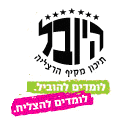 תיכון היובל הרצליהמס' ביה"ס 541169 ‏‏ יוני 2018רשימת  ספרי לימוד לכיתה י"א – שנה"ל תשע"טבכיתות העיוניות ובמגמות תנ"ך:                             תנ"ך מלא ללא פירוש, רצוי הוצאת קורן. 
ספרות :                          חוברת פנימית בעריכת ליון בוקס (תינתן בתחילת השנה)אזרחות:                          ספר דיגיטלי "להיות אזרחים בישראל במדינה יהודית ודמוקרטית"                                         (בתחילת השנה ימסרו הנחיות לתלמידים)  אנגלית:   מילון או מילונית בהתאם לחוזר מנכ"ל עדכני                                           מואץהספר מ י' עובר ליא' -  Quest - book and workbook – Eric Cohen BooksLiterature For 5 points, Option one: ECB הספר מ י' עובר ליא'Revised Mastering Module E G/ ECB הספר מ י' עובר ליא'י"א  5 יח"לHigh Points - book and workbook – Eric Cohen Books (11th+12th)All My Sons- Eric Cohen Books (כריכה כתומה)Literature for 5 points, Option one: Eric Cohen Books ((הספר מי'Revised Mastering Module E G/ ECB (11th +12th)י"א  4 יח"ל Making Sense - book and workbook - Eric Cohen Books – Exam practice For Module C - Eric Cohen Books - הספר מ יהספר מ י - Literature for 4 Points, Option One (Eric Cohen Books) New Practical Grammar-(Eric Cohen Books)י"א  3 יח"לThat's Right, Meggie Ben Zion. Eric Cohen Books - book and workbookPoint to 3 - Module B (UPP) (3 years). נשאר מכיתה י'Revised Mastering Module A C/ ECB (11th+12th)מתמטיקה:        י"א	5 יח"ל: יואל גבע ואריק דז'לדטי –שאלון 806 כרכים ג' - ד'                                                       (משנה קודמת) 	                                     4 יח"ל: יואל גבע ואריק דז'לדטי –שאלון 804 כרכים ג' - ד'                                                       (משנה קודמת)                                           3 יח"ל: אתי עוזרי ויצחק שלו – שאלון 801 + 802 (כרך משולב) מהדורה                                                        מעודכנת  לפי המאגר החדש (משנה שעברה).                                                       יואל גבע וריקי טל שאלון 803 (משנה שעברה).                                                       מאגר שאלות – חוברת לבגרות ל 3 יח"ל לשאלון 802 הוצאת ת"ל.                                                          חוברות בחינות בגרות 381,382-מודפסות בבית הספר בעלות של 5-10 ₪ לחוברת                                                                                                                                                                                                                                                                                       מב"ר/אתגר:  יואל  גבע וריקי טל – שאלון 803                                                                                                                           אתי עוזרי ויצחק שלו – שאלון 801 + 802 (כרך משולב) מהדורה                                                        מעודכנת  לפי המאגר החדש (משנה שעברה).                                                       מאגר שאלות – חוברת לבגרות ל 3 יח"ל לשאלון 802 הוצאת ת"ל.                                                          חוברות בחינות בגרות 381,382-מודפסות בבית הספר בעלות של 5-10 ₪ לחוברת                                                                                                                                                                                                                                                                                                                                                                                                                                                                                                                        הסטוריה:    עיוני+מב"ר-  -ממדינת מקדש לעם הספר – דוד שחר / הוצאת רכס.                                            -בונים מדינה במזה'ת, ד"ר קציעה טביביאן, הוצ' מט'ח.                                                 -חוברת בעריכת צוות המקצוע.                         לשון:          "שיאי לשון" הוצאת רכס. (עובר מכיתה י')                   לכיתות מבר ואתגר – חוברת עבודה תירכש בתחילת השנהמקצועות מורחבים עפ"י התמחותו  של כל תלמידערבית :                       מילון ערבי-עברי / שרוני (מ- י') (לשמור משנה שעברה)	                                חוברת עבודה – תירכש בתחילת השנה.הנדסת תוכנה:             מודלים חישוביים – שמרת מן – מבט לחלונות                                      מבני נתונים בשפת JAVA – שמרת מן ונוע  רגוניס – מבט לחלונות 2015 תאטרון:	         אדיפוס המלך / סופוקלס. תרגום שמעון בוזגלו הוצאת ספרי עליית הגג/ידיעות אחרונות.                                    "המלט "/ תרגום ט.כרמי הוצאת דביר                                    	
פיסיקה :                       מכניקה ניוטונית, כרך א'+ב' /עדי רוזן (כרך א'-משנה שעברה)                                          לקט מבחני בגרות, 5 יח"ל / עדי רוזן.ביוטכנולוגיה:                -פרקים בביוכימיה/ עמיחי פרימן וסימונה אברמוב/הוצ' המרכז לחינוך                                          טכנולוגי חולון משרד החינוך 1994.                                       -לקט ניסויים בביוכימיה מכשירית/ בת שבע כהן, מרים שטרן ושרה אליאס                                       /הוצ' אורט חוברת מעבדה מי'. (עובר מכיתה י')                                                                                                                  מנהל וכלכלה - מב"ר - מבוא לכלכלה/הוצאת רונאל / פרופסור יאיר זימון ונורית הירש-מהדורה חדשה 2012 . (ספר מכיתה י')                                           חוברת עבודה-תירכש במרוכז בתחילת השנה.ביולוגיה:                      מיקודית ביולוגיה 5 יחידות-הוצאת רכס (2018).כימיה:                   כימיה זה בתוכנו – דבורה קצביץ, נעמי ארנסט,רונית ברד, דינה רפפורט בהוצאת מכון ויצמן ומשה"ח.                               טעם של כימיה – ד"ר אורית הרשקוביץ, צביה קברמן, בהוצאת הטכניון ומשה"ח.                               הכימיה שבינינו...מפתח להצלחה בבחינת הבגרות – בעריכת משה זמיר, הוצאת כנרת.                               חוברת עבודה תירכש בתחילת השנה.    דיפלומטיה:            תירכש במרוכז במהלך השנה.   רשימת ספרי הלימוד תפורסם באתר ביה"ס,נא לבדוק לפני הקניה אם לא חלו שינוים